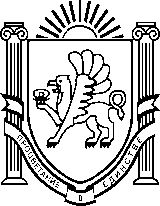 Муниципальное бюджетное дошкольное образовательное учреждение «Детский сад «Вишенка» с.Красное»Симферопольского района Республики Крымул.Комсомольская, дом 11 «А», с.КрасноеСимферопольский район, Республика Крым, Российская Федерация, 297522e-mail: vishenka.duz@bk.ru               Сценарий спортивного развлечения                «Отправляемся в страну веселых игр»                                               первая младшая группа                                                              Воспитатель: Парманкулова Т.В.                                                                              07.12.2018 уч.годПеред детьми в спортивном зале появляется Доктор Айболит (под музыку).Айболит:      Здравствуйте, дети и взрослые!                       Я - тот самый Айболит,                       Что всех излечит, исцелит.                       Я надеюсь, вы здоровы?Дети:            Здоровы!Айболит:     Прошу всех встать и команды выполнять:                      Все дышите, не дышите                      Все в порядке. Отдохните.                      Вместе руки поднимите.                      Превосходно! Опустите.                      Наклонитесь. Разогнитесь.                      Станьте прямо, улыбнитесь!                      Да, осмотром я доволен, из ребят никто не болен!Айболит:     Зубы чистите всегда?Дети:            Да!Айболит:     А мочалка и вода с вами тоже дружат?Дети:            Да!Айболит:     Знать хочу еще ответ: а неряхи есть здесь?Дети:            Нет!Айболит:     Молодцы! Сегодня мы с вами собрались на праздник "День здоровья".                      Мы будем веселиться, играть и танцевать. Но сначала нужно сделать зарядку.                      Нам ленится, не годиться.                      Помните, ребятки,                      Даже звери, даже птицы                      Делают зарядку.Музыкальная зарядка " Скачут зайки на лужайке".Айболит:     Ой, какие молодцы!А вы знаете, что для того чтобы быть здоровым нужно кушать витамины, а они живут в  овощах и фруктах. У меня с собой целая корзина фруктов и овощей, но я так торопился,  что перемешал все фрукты и овощи. Ребята! Помогите мне их разобрать.Игра " Разбери фрукты и овощи".        (Айболит рассыпает фрукты и овощи, а дети собирают их в разные корзинки.)Айболит:     Вот как здорово! Нравится вам со мной играть? Тогда давайте еще веселиться!                      А как вы думаете гулять по лесу полезно?                      Конечно полезно!                       А расскажите мне, можно ли шлепать по лужам?                      Конечно же нельзя!                       А то промочите ноги и будете чихать.                       Как вы будете чихать? (Дети вместе с Айболитом чихают).Айболит:     Нет, мне это не нравится! Хватит болеть! Я вас сейчас научу правильно перешагивать лужи                      И приглашаю вас на прогулку в лес! ( по кругу раскладывают: ребристая  доска, дуги,  маленькие обручи имитирующие лужи)Айболит:    Ребята! Смотрите внимательно и делайте так же как я!                       Движения выполняются под музыку.Айболит:    Какие вы молодцы! Вы сегодня меня порадовали.                    Все здоровы, веселы, хорошо прогулялись,                    А теперь давайте сделаем самомассаж " Неболейка".Самомассаж " Неболейка".        (массаж биологически активных зон для профилактики простудных заболеваний).Чтобы горло не болело, мы его погладим смело.        (поглаживать ладонями шею мягкими движениями сверху вниз)Чтобы не кашлять, не чихать, надо носик растирать.        (указательными пальцами растирают крылья носа)Лоб мы тоже разотрем, ладошку держим козырьком.        (прикладывают ко лбу ладони" козырьком " и растирают его движениями в стороны - вместе)Вилку пальчиками сделай, массируй ушки ты умело.        (раздвигают указательный и средний пальцы и растирают точки перед и за ушами)Знаем, знаем - да, да, да! Нам простуда не страшна!        (потирают ладони друг о друга)Айболит:    Вот вам. ребятки, витаминки, они помогут вам укрепить здоровье (угощает).Айболит:    Спасибо вам ребята за праздник.                     Мне пора идти к другим детям,                     До свидания!(Айболит уходит, дети возвращаются в свою группу).